	Θεσσαλονίκη ………… / ………… /  20……… 	Ο /Η Αιτ………ΔΙΕΘΝΕΣ ΠΑΝΕΠΙΣΤΗΜΙΟ ΤΗΣ ΕΛΛΑΔΟΣΣΧΟΛΗ ΟΙΚΟΝΟΜΙΑΣ ΚΑΙ ΔΙΟΙΚΗΣΗΣΤΜΗΜΑ ΛΟΓΙΣΤΙΚΗΣ ΚΑΙ ΠΛΗΡΟΦΟΡΙΑΚΩΝ ΣΥΣΤΗΜΑΤΩΝ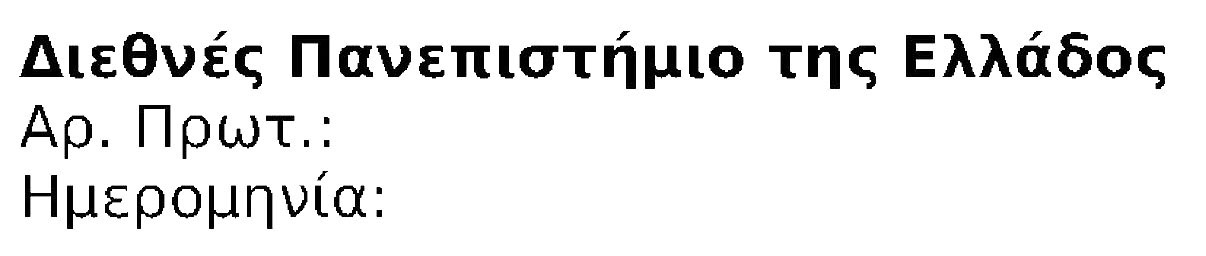 ΑΙΤΗΣΗ ΔΙΑΓΡΑΦΗΣΕπώνυμο: …………………………………………………………………. Όνομα: ……………………………………………………………….…….. Όνομα πατρός: …………………………………………………….……. Τμήμα: ………………………………..…………………Α.Μητρώου: ……………………………………………………………..Έτος εισαγωγής: ………………………………………………….…...Δ/νση κατοικίας … ……………………………………………………..………………………………………………………………….………………..Τηλέφωνο: ……………………………………………………………….. Email: …………………………………………………………………………ΠΡΟΣΤΗ ΓΡΑΜΜΑΤΕΙΑ ΤΟΥ ΤΜΗΜΑΤΟΣΠαρακαλώ να με διαγράψετε απότο Τμήμα …………………………………………………........ του Ιδρύματος …………………………..………………….…για  λόγους………………………………………………………….……………………………………………………………….……………..………………………………………………………………….……..……..……………………………………………………………………………..…….…………………………………………………………….………………………..………………………………………………………………..…………..…………Συνημμένα καταθέτω:Την Ακαδημαϊκή μου ΤαυτότηταΒεβαίωση από την Βιβλιοθήκη ότι δεν οφείλω βιβλία…………………………………………………………………….……………………………………………………………….……………….……….. 